Prime University        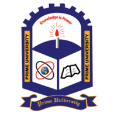 Faculty of Arts and Social SciencesDepartment of BanglaSemester Final Examination Schedule (Revised) Semester: Spring 2023    Date: 07.09.2023Md. Al-Amin								Prof. Mahboob Ul AlamLecturer								Head, Dept. of BanglaMember Secretary, Exam Committee					Cell: 016 7391 2211Dept. of BanglaCell: 017 1513 6421Date, Day & TimeBatchCourse CodeCourse TitleCourse TeacherNo of studentsRoom14.09.2023Thursday11.00-01.001st & 2nd evsjv-421mgv‡jvPbv mvwnZ¨ I m„wókxj mvwnZ¨iPbvMAA1460914.09.2023Thursday11.00-01.003rd , 4th & 5th evsjv-321iex›`ªmvwnZ¨ SS1560914.09.2023Thursday11.00-01.006th &7thevsjv-215ga¨hy‡Mi MxwZKweZv MA2961117.09.2023Sunday11.00-01.001st & 2nd evsjv-422Abyev‡` wek¦mvwnZ¨AAJ1460917.09.2023Sunday11.00-01.003rd , 4th & 5th evsjv-322evsjv cÖeÜSS1560917.09.2023Sunday11.00-01.006th &7thevsjv-212Q›`MAA2961118.09.2023Monday11.00-01.001st & 2nd evsjv-423evsjv Dcb¨vm-3TAN1460918.09.2023Monday11.00-01.003rd , 4th & 5th evsjv-323fvlvweÁvbFZ1560918.09.2023Monday11.00-01.006th &7thevsjv-213bRiæj mvwnZ¨TAN2961119.09.2023Tuesday11.00-01.003rd , 4th & 5th evsjv-324evsjv KweZv-4FZ1560919.09.2023Tuesday11.00-01.006th &7thevsjv-214cÖvPxb I ga¨hy‡Mi KweZvMA2960920.09.2023Wednesday11.00-01.001st & 2nd evsjv-424evsjv‡`‡ki evsjv mvwnZ¨AAJ1460920.09.2023Wednesday11.00-01.003rd , 4th & 5th evsjv-3251947 cieZ©x fviZxq evsjv mvwnZ¨FZ1560920.09.2023Wednesday11.00-01.006th &7thevsjv-211evsjv mvwn‡Z¨i BwZnvm-2SS29611Copy for Information to:                                                                                 1. Dean, Faculty of Arts and Social Science                   7. Accounts officer, PU                              2. Registrar, PU                                                                 8. AD  (IT), PU                              3. Controller of Examination, PU                                    9. Notice Board                                                                                                  4. P.S. to honorable VC, PU                                            10. Office Copy5. P.S. to honorable Pro-VC, PU                                            6.  All concerned faculty members           